Publicado en Valencia el 02/05/2024 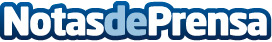 BIM y su potencial en la construcción se ponen en el centro en EUBIM 2024La Universitat Politècnica de València vuelve a acoger una nueva edición del congreso entre los próximos días 22 y 25 de mayoDatos de contacto:Paula Etxeberriafreelance649718824Nota de prensa publicada en: https://www.notasdeprensa.es/bim-y-su-potencial-en-la-construccion-se-ponen Categorias: Valencia Software Innovación Tecnológica Construcción y Materiales Arquitectura http://www.notasdeprensa.es